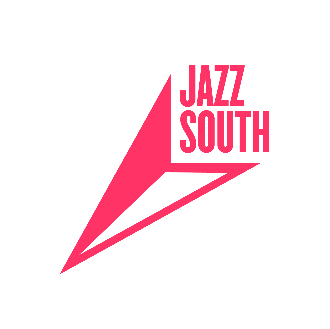 PLATFORM SOUTHHOW THE SCHEME WORKSTERMS AND CONDITIONS2019-20INTRODUCTIONWhat is the Platform South Partnership Subsidy Scheme?Platform South is a partnership subsidy scheme between Jazz South and anyone presenting jazz, i.e. promoters, programmers and producers (referred to as ‘booking promoter’). Platform South aims to celebrate high quality jazz talent from the south and support promoters to bring the artists and music to the widest audiences in venues and locations across the Jazz South region (see About Us). The aim of the subsidy is to reduce financial risk to promoters, to enable more adventurous programming or to enable smaller venues and promoters access to bands who might otherwise not be affordable to them.With the budget available, Jazz South will support a per-head subsidy towards the performance fee of each Platform South band. This is to contribute to the fees independently negotiated by each band.Additional door split arrangements may also be considered on top of the fee. Any expenses such as travel, accommodation and food should be in addition to band fees and are the full responsibility of the booking promoter. Bands are responsible for accepting the performance offers and expenses that match their requirements. We expect all parties to be mindful of industry standard rates which Jazz South will refer to.During the 2019-20 scheme, the subsidy offered is £62.50 per band member.Jazz South is able to subsidise up to six performances per band (a total of 36 performances across the Jazz South region for the 2019-20 scheme) and will be available until it is all allocated through bookings. Check the website for up-to-date availability of each band. The bands are responsible for agreeing to engagements that suit their individual aims - for example, geographic reach, performing to new audiences or developing relationships with city-based/rural-based/experimental music/festival promoters etc. Bands may also approach promoters. We recommend booking early to avoid disappointment.We anticipate that it may be useful for bands and promoters to work together around planning dates in order for travel/accommodation expenses to be more manageable. Co-promotions might be helpful between smaller clubs and venues in a location where it may be difficult to guarantee an appropriate fee or where a new or non-traditional venue may be appropriate for a performance. Jazz South is happy to support any discussions.Who are the 2019-20 Platform South Bands?The bands have been selected for the 2019-20 scheme by a panel of industry experts which included representation from across the Jazz South region as well as national expertise – in response to a call-out for applications from bands based within the Jazz South region. They represent a range of musical styles and size of group to appeal to different presenters and programmes.The Platform South partnership subsidy is represented as follows:Fourth Page (4 members)					£250 Jazz South subsidyIain Ballamy Quartet (4 members)			£250 Jazz South subsidy We Are Leif (4 members)					£250 Jazz South subsidyHexagonal (6 members)					£375 Jazz South subsidySara Colman Band (6 members)				£375 Jazz South subsidyThe Granite Band (7 members + sound engineer) 	£500 Jazz South subsidyHow can booking promoters book the bands and access the subsidy for 2019-20?Booking promoters may contact the bands direct (contact details are outlined on each band page on the website) to discuss a potential event. Bands may also contact promoters to propose an event.Negotiations between the booking promoter and Platform South band should take place independently, agreeing the date of the event, performance fee, any additional door/ticket splits and expenses.Performance events eligible for subsidy may take place between 01 July 2019 – 31 December 2020Events should be booked a minimum of three calendar months prior to the event - this is to enable adequate promotion of the event *.Once this has been agreed, the booking promoter may complete the Platform South 2019-20 Promoter Booking Form outlining details of the negotiations and agreeing to the conditions of subsidy. The booking promoter will receive an email confirming receipt of the application.Jazz South will check the details with both booking promoter and Platform South band prior to confirming the event as part of the Platform South 2019-20 scheme.The booking promoter will be able to access the subsidy in time for the event (see ‘Conditions of subsidy’ below).*Jazz South is aware that the timeframe between launching the scheme and 01 July 2019 is slightly less than three calendar months and will make a concession for any early bookings based on a discussion around marketing and promotion of events.Booking conditionsAn individual online booking form must be completed for each Platform South band – multi-band bookings are not possible on the form – however, the details required have been kept to a minimum.All six bands may be booked by a booking promoter during the current Platform South period of 01 July 2019 – 31 December 2020 – subject to availability of funding. Please note: there are no restrictions on how many times a booking promoter may programme an individual band during the booking period, however, the Platform South subsidy may only be applied once per band.The scheme has a limited amount of funding. Once the funds are used no more subsidised bookings will be available. To avoid disappointment we recommend making booking requests earlier rather than later.Once each booking form has been checked and agreed with Jazz South, the booking promoter will be given details to invoice for the Jazz South partnership subsidy 30 days in advance of the performance date. After this, we cannot guarantee that the payment will be made by University of Southampton in time for the event – 30 days should be allowed for invoice payments.Conditions of subsidyThe subsidy from Jazz South is offered to the booking promoter with the following conditions:A contract must be agreed between the booking promoter and the Platform South bandAll fees and additional payments agreed with the Platform South band must be honoured and paid in accordance with the contract agreement with the Platform South band, or no longer than two weeks after the performance date. If this is not honoured, Jazz South reserves the right to block the booking promoter from any further engagement on the current Platform South scheme or future Jazz South programmes.All crediting requirements of the scheme must be met (see ‘Crediting Guidelines’ below.)An event report form must be completed by the booking promoter and returned within four weeks of the performance date.A pair of complimentary tickets will be made available for Jazz South members to attend the event should availability allow.Crediting GuidelinesJazz South is able to support Platform South due to funding received from Arts Council England, using public money from the National Lottery. A condition of the public's support for public funding for arts and culture is knowing where and how their money is being spent. This is why using Arts Council England’s lottery logo and the Jazz South logo is a condition of this scheme.The following wording must be used in all publicity: ‘This performance has been supported in partnership with Jazz South as part of Platform South, with funding from Arts Council England’.In addition, the Jazz South logo and Arts Council England lottery logo must be included in all marketing and promotional publicity for the event both in print and online. Logos can be downloaded from the Resources and Links page on our website.In addition, we would encourage a joint approach to sharing social media promotion with Jazz South and the Platform South band in order to collaborate with reaching audiences for the performance.Help and adviceIf you need further help or advice completing the online booking form, please email Tamsin Mendelsohn at manager@jazzsouth.org.uk